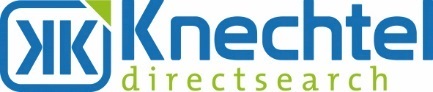 Dr. Gunther W. Knechtel
A-2544 Leobersdorf, Aredstraße 7/303; Mobil: 0664/450 82 72
www.knechtel-directsearch.atUnser Kunde errichtet seit Jahrzehnten erfolgreich hochwertige Elektroinstallationen für gewerbliche, institutionelle und private Auftraggeber. Derzeit beschäftigt die Unternehmensgruppe mehr als 100 Mitarbeiter an 3 Standorten. Zum weiteren Ausbau des Teams suchen wir in der Zentrale in Wiener Neustadt eine/n 
Unser Kunde errichtet seit Jahrzehnten erfolgreich hochwertige Elektroinstallationen für gewerbliche, institutionelle und private Auftraggeber. Derzeit beschäftigt die Unternehmensgruppe mehr als 100 Mitarbeiter an 3 Standorten. Zum weiteren Ausbau des Teams suchen wir in der Zentrale in Wiener Neustadt eine/n 
Servicetechniker Brandmeldeanlagen m/w/d
Wien und Umgebung Servicetechniker Brandmeldeanlagen m/w/d
Wien und Umgebung Elektrotechnik, Sicherheitstechnik, Brandmeldetechnik Elektrotechnik, Sicherheitstechnik, Brandmeldetechnik Ihre Aufgaben:Installation, Inbetriebsetzung und Wartung von Brandmeldeanlagen im Raum Wien und UmgebungIhr Profil:
Abgeschlossene Berufsausbildung Mehrjährige Praxis im Bereich SicherheitstechnikSelbständige ArbeitsweiseSehr gute Deutsch-Kenntnisse Gute TeamfähigkeitHöfliches und gepflegtes AuftretenWir bieten Ihnen:Vielseitiges, herausforderndes AufgabengebietAngenehmes Betriebsklima in einem kollegialen, dynamischen TeamEin modernstes ArbeitsumfeldKrisensicherer und attraktiver Arbeitsplatz in einem soliden eigentümergeführten MittelbetriebZugewiesener ServicewagenAttraktives Provisionsmodell !Der Gehaltsrahmen liegt zwischen € 3.000,- bis € 3.500,- Monatsbrutto (abhängig von persönlicher Qualifikation und Erfahrung) zuzüglich Überstunden-Anteil.
Haben Sie Interesse an diesem spannenden Aufgabenbereich? Dann bewerben Sie sich! Wir freuen uns auf Ihre ausführlichen Bewerbungsunterlagen, die Sie uns bitte per Mail übermitteln: Ihre Aufgaben:Installation, Inbetriebsetzung und Wartung von Brandmeldeanlagen im Raum Wien und UmgebungIhr Profil:
Abgeschlossene Berufsausbildung Mehrjährige Praxis im Bereich SicherheitstechnikSelbständige ArbeitsweiseSehr gute Deutsch-Kenntnisse Gute TeamfähigkeitHöfliches und gepflegtes AuftretenWir bieten Ihnen:Vielseitiges, herausforderndes AufgabengebietAngenehmes Betriebsklima in einem kollegialen, dynamischen TeamEin modernstes ArbeitsumfeldKrisensicherer und attraktiver Arbeitsplatz in einem soliden eigentümergeführten MittelbetriebZugewiesener ServicewagenAttraktives Provisionsmodell !Der Gehaltsrahmen liegt zwischen € 3.000,- bis € 3.500,- Monatsbrutto (abhängig von persönlicher Qualifikation und Erfahrung) zuzüglich Überstunden-Anteil.
Haben Sie Interesse an diesem spannenden Aufgabenbereich? Dann bewerben Sie sich! Wir freuen uns auf Ihre ausführlichen Bewerbungsunterlagen, die Sie uns bitte per Mail übermitteln: 
Herr Dr.Knechtel: g.knechtel@knechtel-directsearch.at / Code „SS 3000“

Herr Dr.Knechtel: g.knechtel@knechtel-directsearch.at / Code „SS 3000“
